PIKKUELÄINTEN MAAILMA Elinympäristöjen mosaiikki Rakennus tai puutarha ei ole selkärangattomille vain yksi, vaan monta  eri elin ympäristöä. Puutarhan kukat ja vihreät  kasvinosat houkuttelevat paikalle tiettyjä hyönteisiä, kun taas hedelmäpuihin ja marjapensaisiin  tulee toisenlaisia ötököitä. Pienestä  keittiöpuutarhasta yrtteineen ja juureksineen löytyy puolestaan kolmas valikoima pikkueläimiä. Nurmikko  on kuin laaja, avoin  tasanko, mutta pensasaidat, puut, ruusupuskat ja seinät tarjoavat  eläimille varjoa ja suojaa. Auringon paahtama seinä voi olla koko puutarhan kuumin paikka. Kompostit  ja tunkiot tarjoavat runsaan ruokapöydän  ja suojaa kaikenlaisille  kiemurtelijoille ja vipeltäjille.Myös rakennukset ovat kuin luotuja  pikkueläinten kodeiksi. Niissä on kuivia ullakoita, kosteita kellareita ja lämpimiä, kuivia kolkkia, joissa selkärangattomat voivat elää. Niinpä  sisätiloista löytää jopa ötököitä, jotka ovat kotoisin  lämpimämmistä  maista eivätkä voi elää vapaana luonnossa. Rakennukset tarjoavat suojaa sadetta ja tuulta vastaan, eikä  lämpötilassa, kosteudessa tai valon määrässä ole suuria  vaihteluita. Lisäksi rakennukset ovat katosta kellariin täynnä pieniä koloja ja nurkkia, joihin pienet ötökät voivat piiloutua. Sieltä löytyy myös yllin kyllin ruokaa niille eläimille, jotka syövät kuivamuonaa, tekstiilejä tai paperia. Riippumatta siitä ollaanko asuinhuoneistossa, puutarhassa vai vapaassa luonnossa, pikkueläinten elämää hallitsevat nämä kolme asiaa: ravinnon etsiminen, lisääntyminen ja vihollisten välttäminen. NaamioituminenVihollisten välttämiseksi monet ötökät ovat kehittäneet värejä, joiden ansiosta ne sulautuvat  maastoon. Näin vihollisten on vaikea löytää niitä. Esimerkiksi monet kirjavasiipiset mittarit istuvat päivällä jäkäläisillä puurungoilla, josta niitä on hyvin vaikea havaita. Myös petoeläimet, jotka väijyvät saalista paikallaan, pyrkivät sulautumaan maaston väreihin, etteivät saaliseläimet huomaisi niitä ajoissa. Esimerkiksi kukkahämähäkki muuttaa väriään sen mukaan minkä värisellä kukalla se sattuu istumaan. 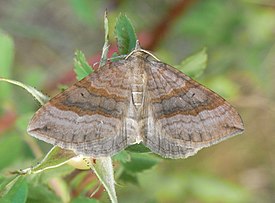 Kuva  pihamittari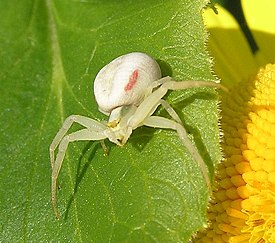 Kuva  kukkahämähäkki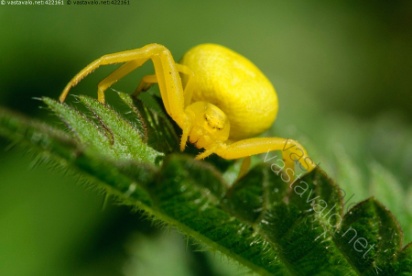 Kuva  kukkahämähäkki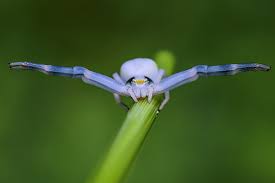 Kuva  kukkahämähäkkiVaroitusvärit Jotkut hyönteiset varoittavat petoeläimiä kirkkailla tai jopa räikeillä väriyhdistelmillä. Ne kertovat saalistajalle, että eläin on pahanmakuinen, myrkyllinen tai se kykenee puolustautumaan hyökkääjää vastaan. Ampiainen varoittaa lintuja keltamustalla väriyhdistelmällä myrkyllisyydestään ja seitsenpistepirkko punamustine väreineen pahanmakuisuudestaan, ja useimmat saalistajat jättävät ne rauhaan. 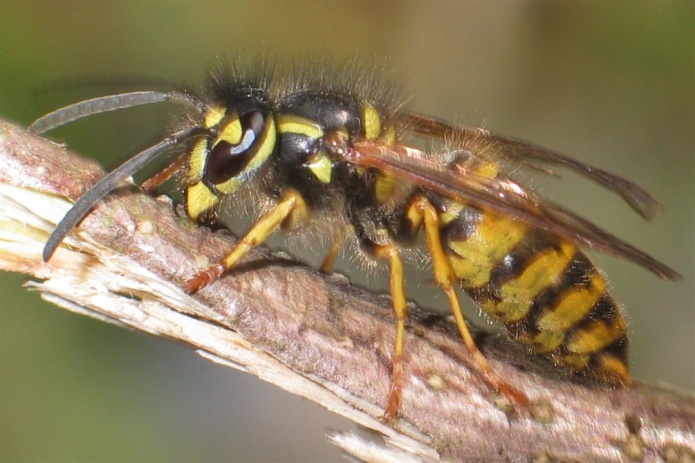 Kuva  ampiainen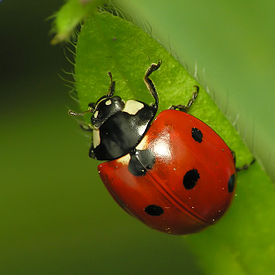 Kuva  seitsenpistepirkkoJäljittelyJotkut hyönteiset välttelevät vihollisiaan jäljittelemällä pahanmakuisia, myrkyllisiä tai  puolustautumiskykyisiä eläimiä. Tätä strategiaa kutsutaan mimikryksi. Monilla kukkakärpäsillä on samanlainen  keltamustaraidallinen ruumis kuin ampiaisilla tai karvainen, pörheä ruumis kuten mehiläisillä. Myös lasisiipiset ja jotkin jäärät jäljittelevät ampiaisia. Ampiaiset ja mehiläiset puolustavat itseään ja poikasiaan aggressiivisesti pistämällä vihollista myrkkypistimellään. Kun saalistaja oppii yhdistämään  ampiaisen vaarallisuuden ja väriyhdistelmän, se jättää kaikki samannäköiset eläimet rauhaan. Jotkut hyönteiset ja hämähäkit jäljittelevät myös muurahaisia. Vaikka muurahaiset eivät kovin pelottavia olekaan, monet saalistajat jättävät ne rauhaan. 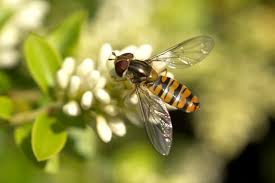 Kuva  kukkakärpänen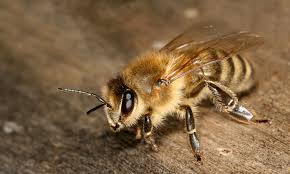 Kuva  mehiläinen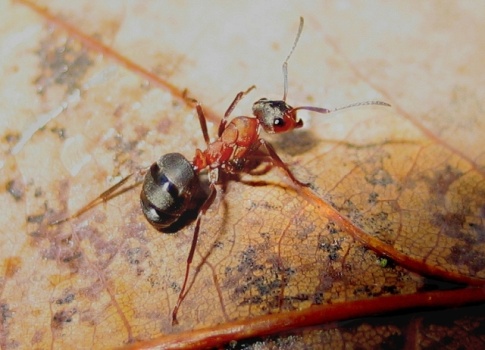 Kuva  muurahainenPölytys ja siitepölyMonilla pikkueläimillä on tärkeä tehtävä kasvien pölyttäjänä. Kasvit hedelmöityvät, kun siitepöly kulkeutuu heteistä emiin. Kun hyönteiset lentävät kukasta kukkaan, niiden karvoitukseen tarttuu siitepölyä, joka siirtyy hyönteisten mukana emin luotille. Näin kasvit hedelmöityvät hyönteisten tietämättä. Siitepöly on pikkueläimille ravintorikasta muonaa. Se sisältää proteiineja, vitamiineja ja muita tärkeitä ravinteita, joita hyönteiset tarvitsevat elääkseen. Mehiläiset ja kimalaiset ruokkivat sillä lisäksi toukkiaan.Kimalaiset käyvät monien eri kasvilajien kukilla. Koska niillä on pitkä kieli, ne pääsevät käsiksi myös apilan ja muiden syvänieluisten kukkien  mesiaarteisiin. Kesymehiläiset ovat puolestaan ”kukkauskollisia”. Jokainen yhdyskunta kerää kerralla vain yhden kasvilajin mettä, kunnes sen kukinta on loppunut tai mettä ja siitepölyä ei enää ole. Siksi ne ovat hyvin tehokkaita pölyttäjiä. 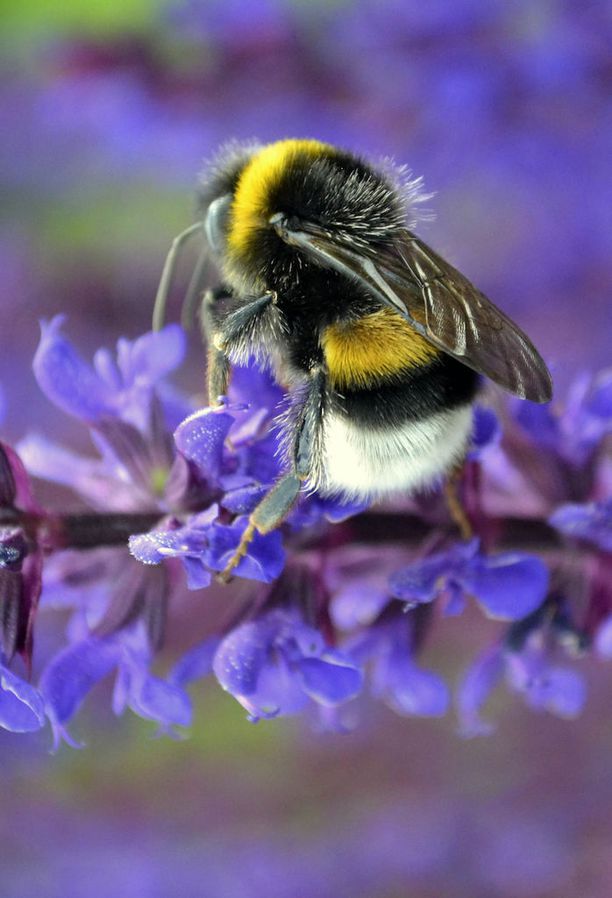 Kuva  kimalainen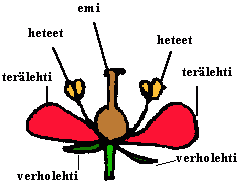 Kuva  suvullinen lisääntyminen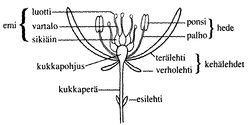 Kuva  luotti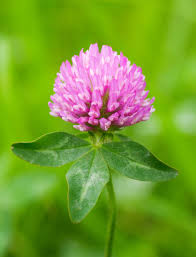 Kuva  apilaHunajaUseimmat mehiläiset syövät vain mettä ja siitepölyä. Siitepöly kerätään palloksi takajalkojen siitepölyvasuun, mesi kupuun. Työläinen oksentaa keräämänsä meden toiselle työläiselle, joka siirtää sen jälleen eteenpäin. Kun mesi on oksennettu riittävän monta kertaa, se sekoitetaan siitepölyyn, jolloin siitä tulee hunajaa. MesiMonien kukkien pölytys on täysin riippuvaista hyönteisistä. Ne käyvät kovaa kamppailua hyönteisten suosiosta ja houkuttelevat niitä väreillään, tuoksuillaan, siitepölyllään ja medellään.  Mesi on sokeripitoista nestettä, jota hyönteiset voivat ”juoda” imukärsällään. Erityisesti  yöllä lentävät perhoset saavat siitä energiaa lentämiseen. 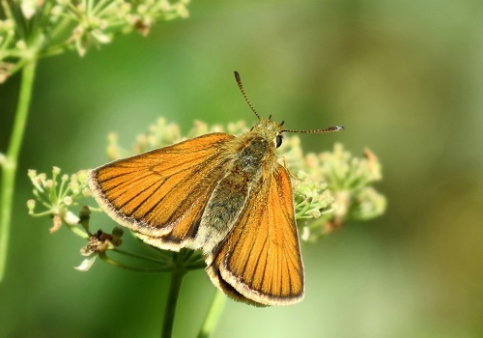 Kuva  LauhahiipijäMikroilmastoLämpötila ja kosteus vaihtelevat pihan ja puutarhan eri osissa. Hellepäivänä maanrajassa, kasvillisuuden suojassa voi vallita suorastaan trooppiset olosuhteet, mutta latvustossa on viileämpää ja tuulisempaa. Auringon paahtamat kiviseinät ja puunrungot säilyttävät lämpönsä ja maakolot kosteutensa pidempään kuin muu ympäristö. Kukkien terälehdet toimivat kuin peili ja heijastavat lämpöä kukan keskelle. Monet hyönteiset kerääntyvät etenkin kevään viileinä päivinä  kukan keskelle paistattelemaan päivää ja lämmittelemään jäseniään. Kaikki pikkueläimet ovat vaihtolämpöisiä eivätkä kykene itse säätelemään ruumiinlämpöään. Siksi ne hakeutuvat paikkoihin, joissa olosuhteet ovat niille sopivat. Joskus ne joutuvat odottamaan, että lämpötila tai kosteus nousee riittävän suureksi, ja lähtevät vasta sitten liikkeelle. Syönnökset Kasveilla elää valtava joukko hyönteisiä, ja ne jättävät lehtiin usein tunnusomaisia syönnöksiä. Esimerkiksi pyökin juuri puhjenneet, vaaleanvihreät lehdet eivät saa olla kovin kauaa rauhassa. Pian niistä löytyy pyökinhyppykärsäkkään syömiä pyöreitä reikiä tai pyökkimiinaajakoin käytäviä. Kesällä on harvinaista löytää pyökinlehti, jossa ei ole jonkin hyönteisen syönnöksiä. Kasvien pahimpia tuholaisia ovat hyönteistoukat. Esimerkiksi kaaliperhosen toukat voivat tuhota kokonaisen kaalimaan, mutta lähes jokaiselta puulta, pensaalta ja kasvilta löytyvät omat toukkansa. Monien kovakuoriaisten toukat taas elävät hyvässä suojassa puiden kuoren alla ja syövät pintapuuta tai kaivavat käytäviä syvemmälle sydänpuuhun. Toukilla on vain yksi tavoite: kasvaa täysikasvuiseksi niin nopeasti kuin mahdollista. 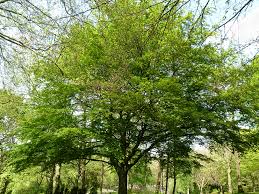 Kuva  pyökki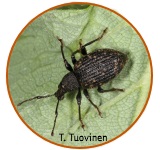 Kuva  pyökinhyppykärsäkäs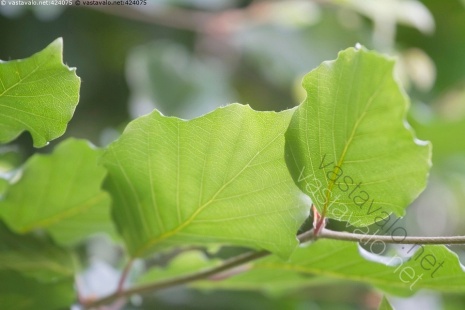 Kuva  pyökinlehti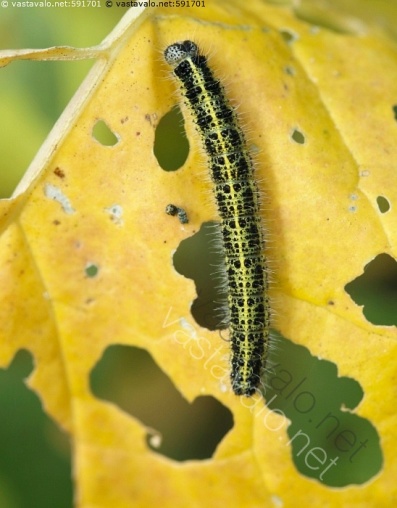 Kuva  kaaliperhosen toukka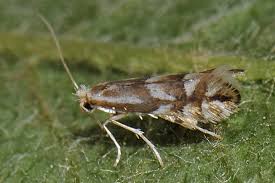 Kuva  pyökkimiinaajakoiMiinatMonien kasvilajien lehdissä näkyy kellertäviä tai ruskeita, ikään kuin kuihtuneita ja hieman läpikuultavia juovia tai täpliä. Niiden aiheuttaja on tavallisesti miinaajakärpäsen toukka. Miinaajakärpäset ovat 1-4 mm:n pituisia ja usein mustia kärpäsiä, joilla voi olla keltaisia kirjailuja keski- ja takaruumiissa. Siivet ovat suuret ja lasinkirkkaat. Toukat ovat hyvin pieniä ja elävät  kasvinlehden sisällä kuin nakki sämpyläpuolikkaiden välissä. Toukka syö ravintorikasta vihreää solukkoa, ja lehden ehyt ylä- ja alapinta suojaa sitä seinien lailla. Käytävämiinat syntyvät, kun toukka kulkee jatkuvasti eteenpäin. Kun toukka syö lehteä kaikilta sivuilta, syntyy laakamiina. Toukat koteloituvat usein miinan sisään, missä ne ovat hyvässä suojassa. 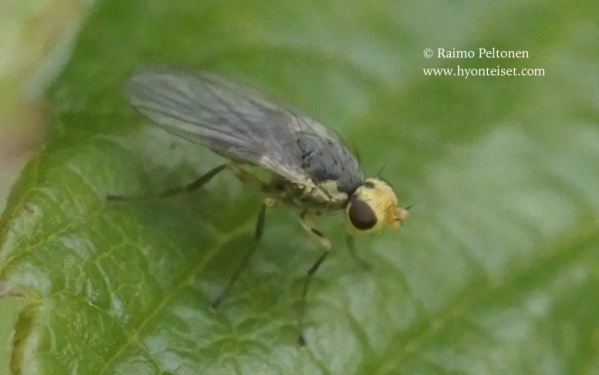 Kuva  miinaajakärpänen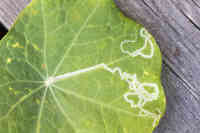 Kuva  miinaajakärpäsen luola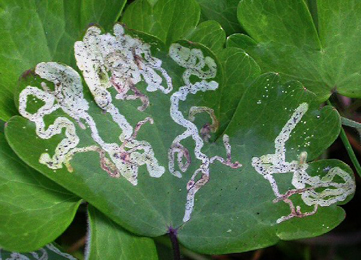 Kuva  Phytomyza minuscula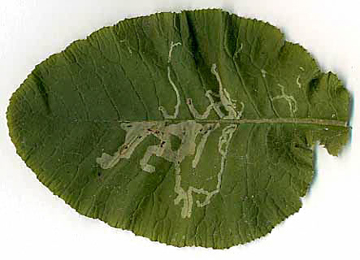 Kuva  chorymatomyja primulaeChromatomyia primulaeÄkämätÄkämäpistiäiset, äkämäsääsket ja äkämäpunkit aiheuttavat äkämiä kasvien lehtiin ja varsiin. Äkämät muodostuvat munien tai toukkien ympärille kovaksi suojakuoreksi, joka on täynnä ravintorikasta solukkoa toukkien ravinnoksi; ne ovat kuin panssaroituja pommisuojia täynnä ruokaa. Äkämiä on monenlaisia, mutta useimmat löytyvät lehtien alapinnalta.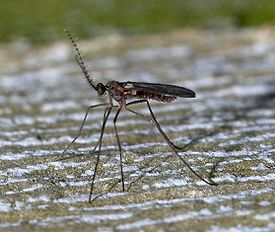 Kuva  äkämäsääski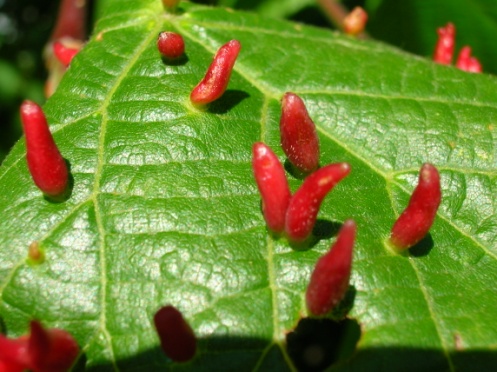 Kuva  äkämäpunkki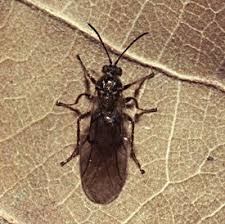 Kuva  äkämäpistiäinenLehtikääröt Monien hyönteisten syönnökset tai imentä saavat lehdet käpristymään tai rutistumaan. Kun lehdet käpristyvät rullalle, hyönteiset jäävät sisään ja saavat lehdestä suojaa. Esimerkiksi kirsikkakirvan vaivaamat kirsikkalehdet voivat käpristyä  aivan suppuun ja sulkea kirvat sisäänsä. jotkut päiväperhostoukat taas sitovat kasvin lehdet seitillä yhteen ja elävät näin muodostuneen käärön sisällä. Suppilokärsäkkäät taas leikkaavat lehden tyveen S:n muotoiset viillot ja käärivät lehden kärkiosan tiiviiksi, sikarin muotoiseksi rullaksi. Naaras laskee munansa rullan sisään, jossa ne ovat turvassa monilta vihollisilta. 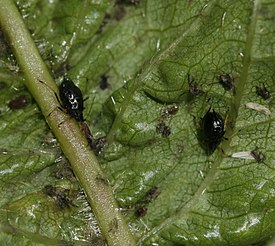 Kuva  kirsikkakirva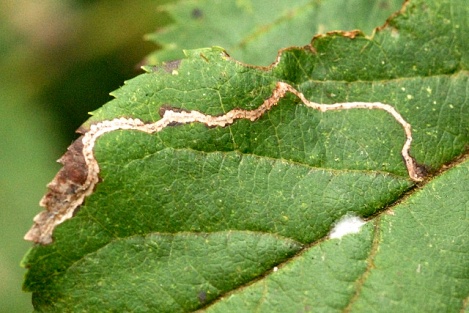 Kuva  L. clerkellan käytävämiina ja kotelo omenapuun lehdellä